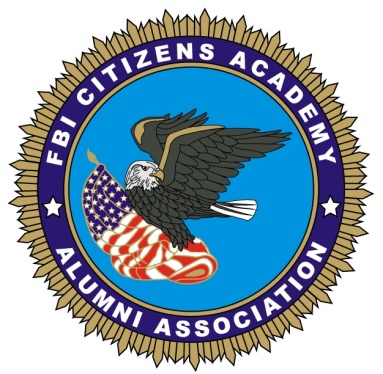 Omaha Division                        FBI CITIZENS ACADEMY ALUMNI ASSOCIATION MEMBERSHIP FORMName	Class City/Year	Home Address	Email Address	Home Phone	Cell Phone	Company Name	Position	Phone Number	Company Address	Company Email	Which phone number is best to contact you?	Which Email?	Upon answering yes to any of the questions below, please provide a signature under each question.May we add your information to the chapter membership roster?   Yes  NoSignature:	Date:	May we add the information from this application to the National Membership Database?   Yes  NoSignature:	Date:	Which of the following activities interest you the most? Please circleBoard MembershipGolf Tournament CommitteeHometown Hero Committee Safe Online Surfing presenterPresenting Programs on Elder Abuse/FraudMembership RecruitmentCommunicationsSocial GatheringsSpeaker EventsTravel to Washington for a Tour of FBI Headquarters and QuanticoAnything else you want to suggest?Membership term requested:Annual ($100.00) 	*Lifetime ($500.00) 		*Membership dues are $100 per calendar year with a limited time lifetime membership option:  $300 if paid             before December, 2016.Signature:	Date:	You may also contact Sharon Rasmussen, Omaha Chapter Membership Coordinator,at (402) 690-0654  or  srasmussen@midlandschoice.com